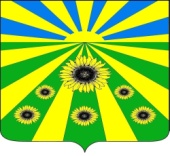 РЕШЕНИЕ СОВЕТА РАССВЕТОВСКОГО СЕЛЬСКОГО ПОСЕЛЕНИЯСТАРОМИНСКОГО РАЙОНАот 25.05.2021                                                                                             № 22.6п. РассветОб утверждении Перечня населенных пунктов Рассветовского сельского поселения Староминского района нуждающихся (не нуждающихся) в разработке или актуализации схемы газоснабженияВ соответствии с Федеральным законом от 06.10.2003 г. № 131-ФЗ «Об общих принципах организации местного самоуправления в Российской Федерации», Федеральным законом от 31.03.1999 № 69-ФЗ «О газоснабжении в Российской Федерации», на основании поручения топливно-энергетического комплекса и жилищно-коммунального главы администрации (губернатора) Краснодарского края Кондратьева В.И. №2562 от 05.11.2019 «Об организации работы, направленной актуализацию схем газификации всех муниципальных образований Краснодарского края, руководствуясь статьей 26 Устава Рассветовского сельского поселения Староминского района, Совет Рассветовского сельского поселения Староминского  района р е ш и л:1. Утвердить перечень населенных пунктов Рассветовского сельского поселения Староминского района не нуждающихся в разработке или актуализации схемы газоснабжения (приложение).2. Контроль за выполнением настоящего решения возложить на комиссию по вопросам агропромышленного комплекса, экологии, имущественных и земельных отношений, транспорта, связи, строительству и жилищно-коммунальному хозяйству (Мазняк А.Я.)3. Настоящее решение вступает в силу со дня его подписанияГлава Рассветовского сельского поселения Староминского района                        А.В.Демченко                                          ПРИЛОЖЕНИЕ  УТВЕРЖДЕН решением Совета Рассветовскогосельскогопоселения Староминского районаот 25.05.2021 № 22.6Перечень населенных пунктов Рассветовского сельского поселения Староминского района не нуждающихся в разработке или актуализации схемы газоснабженияГлава Рассветовского сельского поселенияСтароминского района                                                                           А.В. ДемченкоНаименование муниципального образованияНаименование населенных пунктовРассветовское сельское поселение Староминского районап. ПервомайскийРассветовское сельское поселение Староминского районап.ЗаряРассветовское сельское поселение Староминского районап. ВосточныйРассветовское сельское поселение Староминского районап. ДальнийРассветовское сельское поселение Староминского районап. Придорожный